Sacred Heart RC Primary School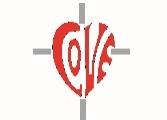 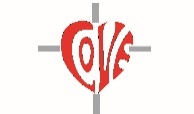 ‘Where Every Heart is Sacred’Class 1, 2 and 3  Curriculum Overview Year 2019-2020Sacred Heart DriversAut 1Family & Community Human person is Sacred and Social. How society is organized has a direct impact on the dignity and growth of every person and community. Marriage and family should be supported and strengthened. We must all work to build up the common good for all. Society needs to be fit for families to grow and develop in. Aut 2Dignity of the human person – Every Human Person is created in the image and likeness of God. Therefore everyone’s life and dignity must be respected and supported from conception to end of their natural life. As a school we must enhance the life and dignity of the human person. Spring 1Dignity of work – Work is a way in which we continue to participate in God’s creation. Work gives dignity to live and must be carried out in such a way that the basic rights of workers are respected. Everyone has the right to productive work, fair and liveable wages and to organize and join a union. The economy must be conducted so that it serves the needs of the people. Means to an end not the end goal. Spring 2Option for the poor and vulnerable – Society is judged on how it cares for and stands for the poor and vulnerable, our brothers and sisters. In scripture God has a special concern for the oppressed, poor and vulnerable. The church calls us to respond to the cries of the poor and put their needs first. This preferential option must be seen in action in our daily lives. Summer 1Stewardship – The word that God created has been entrusted to everyone. We are responsible and accountable to God as stewards of the earth. The world has been given to us as a gift to enjoy and care for so that future generations can enjoy it to. It is in caring for creation that we show our love and respect for its creator. Summer 2Rights & responsibilities – Every person has a fundamental right to live it is the right that makes all other rights possible. Everyone has the right to food, healthcare, housing, education and employment. We all need to strive and secure these rights for others, both locally and globally. Term/Sacred Heart      SpecialMathsLiteracyHistoryGeographyArtDTComputingSciencePSHERE and CaritasMusicPETopicSacred Heart      Specialand PFEGLiteracyHistoryGeographyArtDTComputingSciencePSHERE and CaritasMusicPEAutumn 1  
Family and Community Marriage & family should be supported and strengthened. Society needs to be fit for families to grow and develop in.Place Value
Addition Subtraction
Length
2D and 3D shapesValue of coins and notes. Fiction Narrative – There’s no such things as a dragon. 
Non-Fiction Instructions – Zog 
Non-Fiction Information  report on human features in Wales, Castles. 
Non-Fiction Caritas 
Letter to the communityGeographical study of The United Kingdom. Capitals and towns, seaside & villages
*Landscape: mountains, coast, physical / human features.
Compare and contrast a coastal Welsh community (Conwy and Gorton) Design and build a model castle built in England / Wales to protect the community. ( clay)Computer skillsLiving things and their habitats
Carry out a mini-beast hunt in the Community Parish Gardens/orchardBeing meBeginnings
Signs and Symbols
Caritas
We are part of a community.  We love and care for each other. My community needs me. I belong to my family and community. My community needs me.

Listen and respond to Community  Anthems
Develop how instruments should be played musically
Musical elementsThrowing and catching - working together successfullyAutumn 1  
Family and Community Marriage & family should be supported and strengthened. Society needs to be fit for families to grow and develop in.Place Value
Addition Subtraction
Length
2D and 3D shapesValue of coins and notes. Fiction Narrative – There’s no such things as a dragon. 
Non-Fiction Instructions – Zog 
Non-Fiction Information  report on human features in Wales, Castles. 
Non-Fiction Caritas 
Letter to the communityGeographical study of The United Kingdom. Capitals and towns, seaside & villages
*Landscape: mountains, coast, physical / human features.
Compare and contrast a coastal Welsh community (Conwy and Gorton) Design and build a model castle built in England / Wales to protect the community. ( clay)Computer skillsLiving things and their habitats
Carry out a mini-beast hunt in the Community Parish Gardens/orchardBeing meBeginnings
Signs and Symbols
Caritas
We are part of a community.  We love and care for each other. My community needs me. I belong to my family and community. My community needs me.

Listen and respond to Community  Anthems
Develop how instruments should be played musically
Musical elementsThrowing and catching - working together successfullyAutumn 1  
Family and Community Marriage & family should be supported and strengthened. Society needs to be fit for families to grow and develop in.Place Value
Addition Subtraction
Length
2D and 3D shapesValue of coins and notes. Fiction Narrative – There’s no such things as a dragon. 
Non-Fiction Instructions – Zog 
Non-Fiction Information  report on human features in Wales, Castles. 
Non-Fiction Caritas 
Letter to the communityGeographical study of The United Kingdom. Capitals and towns, seaside & villages
*Landscape: mountains, coast, physical / human features.
Compare and contrast a coastal Welsh community (Conwy and Gorton) Design and build a model castle built in England / Wales to protect the community. ( clay)Computer skillsLiving things and their habitats
Carry out a mini-beast hunt in the Community Parish Gardens/orchardBeing meBeginnings
Signs and Symbols
Caritas
We are part of a community.  We love and care for each other. My community needs me. I belong to my family and community. My community needs me.

Listen and respond to Community  Anthems
Develop how instruments should be played musically
Musical elementsThrowing and catching - working together successfullyAutumn 2 Dignity of the human personEveryone’s life and dignity must be respected and supported.As a school we must enhance the life and dignity of the human person.Statistics
Fractions
Money
Time
Number and place valueMass Looking after my moneyKeeping track of my moneyFiction The Colour of Home -Diary Entry
Fiction Lia and the Secret of Rain – Narrative Poetry– The Ugly FiveCaritas – Letter to Mrs Walker – The Dignity of the Human Person. Study of contrasting non-European country Reddish Vale  and Gashaka Gumti National Reserve (Nigeria)Physical geography: key physical land features. How Africa is amazing and different. Paintings of Nigerian Landscapes /  Sunset pictures  Mix paint to create all the secondary colours. Mix paint to create brown. Self -portraits – we are all different and amazing. Data handling - pictograms/bar chartsLiving things and their habitats cont. Animals including HumansCelebrating DifferenceSigns and Symbols
Preparations
Caritas God loves us equally as his children. We are all different and amazing. We love and look after each other because we are brothers and sisters. Loving each other makes us strong. African music/drumming - use untuned percussion instrumentsFitness training - looking after the body God gave meSpring 1 
Dignity of workWork gives dignity to life and must be carried out in such a way that the basic rights of workers are respected. The economy must be a means to an end not the end goal.Addition
Subtraction
Counting
Money
Time
Number 
Choices about spending- explaining choices madeWhere does money come from?Non-Fiction -Persuasive letter - The Bear, the dog, the piano and the Fiddle 
Non – Fiction  Discussion – The Bear and the Piano. 
Fiction – Narrative The Tiger Who Came to Tea 

Communication – Past & present.
Changes caused by invention of mobile phones, computers. 
*Feather pens & parchment
*Writing letters, Emails & Texts 
Compare and contrast different forms of communication The dignity of the inventor’s work. Food and Farming project (designing, ingredients, cooking) Master Chef for Y2 pupils Food and Farming trip for Y2 to meet Farmers in their daily work. Make phones to investigate sound. Digital Literacy and CitizenshipAnimals including Humans Understand that animals, including humans, have offspring which grow into adults
· Describe the basic needs of animals, including humans, for survival (water, food and air)
· Describe the importance for humans of exercise, eating the right amounts of different types of food, and hygieneLooking after meBooksThanksgiving Caritas
Everybody’s work is valuable and important for the community. Working together to build up our school family. Finding my special job, my gift to the world. Working hard to be the best you can be for others.
Speak chants and rhymes
Play tuned and untuned musical instruments.
Explore texture and timbreGymnastics - hard work pays off striving to be the best we can beSpring 1 
Dignity of workWork gives dignity to life and must be carried out in such a way that the basic rights of workers are respected. The economy must be a means to an end not the end goal.Addition
Subtraction
Counting
Money
Time
Number 
Choices about spending- explaining choices madeWhere does money come from?Non-Fiction -Persuasive letter - The Bear, the dog, the piano and the Fiddle 
Non – Fiction  Discussion – The Bear and the Piano. 
Fiction – Narrative The Tiger Who Came to Tea 

Communication – Past & present.
Changes caused by invention of mobile phones, computers. 
*Feather pens & parchment
*Writing letters, Emails & Texts 
Compare and contrast different forms of communication The dignity of the inventor’s work. Food and Farming project (designing, ingredients, cooking) Master Chef for Y2 pupils Food and Farming trip for Y2 to meet Farmers in their daily work. Make phones to investigate sound. Digital Literacy and CitizenshipAnimals including Humans Understand that animals, including humans, have offspring which grow into adults
· Describe the basic needs of animals, including humans, for survival (water, food and air)
· Describe the importance for humans of exercise, eating the right amounts of different types of food, and hygieneLooking after meBooksThanksgiving Caritas
Everybody’s work is valuable and important for the community. Working together to build up our school family. Finding my special job, my gift to the world. Working hard to be the best you can be for others.
Speak chants and rhymes
Play tuned and untuned musical instruments.
Explore texture and timbreGymnastics - hard work pays off striving to be the best we can beSpring 1 
Dignity of workWork gives dignity to life and must be carried out in such a way that the basic rights of workers are respected. The economy must be a means to an end not the end goal.Addition
Subtraction
Counting
Money
Time
Number 
Choices about spending- explaining choices madeWhere does money come from?Non-Fiction -Persuasive letter - The Bear, the dog, the piano and the Fiddle 
Non – Fiction  Discussion – The Bear and the Piano. 
Fiction – Narrative The Tiger Who Came to Tea 

Communication – Past & present.
Changes caused by invention of mobile phones, computers. 
*Feather pens & parchment
*Writing letters, Emails & Texts 
Compare and contrast different forms of communication The dignity of the inventor’s work. Food and Farming project (designing, ingredients, cooking) Master Chef for Y2 pupils Food and Farming trip for Y2 to meet Farmers in their daily work. Make phones to investigate sound. Digital Literacy and CitizenshipAnimals including Humans Understand that animals, including humans, have offspring which grow into adults
· Describe the basic needs of animals, including humans, for survival (water, food and air)
· Describe the importance for humans of exercise, eating the right amounts of different types of food, and hygieneLooking after meBooksThanksgiving Caritas
Everybody’s work is valuable and important for the community. Working together to build up our school family. Finding my special job, my gift to the world. Working hard to be the best you can be for others.
Speak chants and rhymes
Play tuned and untuned musical instruments.
Explore texture and timbreGymnastics - hard work pays off striving to be the best we can beSpring 2
Option for the poor and vulnerableRespond to the cries of the poor and put their needs first.This preferential option must be seen in action in our daily lives. Addition / Subtraction


Counting and money
Multiplication
Division
Measurement
Capacity Need and wants- we might not always be able to have the things we want and need. Non-Fiction Letter with instructions  Grandad’s Island
Fiction – Diairy entry The Secret of Black RockNon-Fiction Report Emmeline Pankhurst – How she supported the poor & vulnerable in society. Significant historical events or people and places in own locality - Emmeline Pankhurst – Suffragettes The importance of Emmeline's work in helping the poor and vulnerable in society.Printing To create a printed sash for protest to support the poor and vulnerable in Society ( in the style of the Suffragettes)Ebooks
Use technology purposefully to create, organise, store, manipulate and retrieve digital contentPlants
 Observe and describe how seeds and bulbs grow into
mature plants
Find out and describe how plants need water, light and a
suitable temperature to grow and stay healthy
Keeping Safe and helping others to keep safe
Thanksgiving Opportunities 
CaritasOption for the poor and vulnerable. Some of God's family have food and clothes, some don't. The feelings of those who have plenty and those who have little. Working together to make our family happy. Exploring fairness and justice. Who needs our help and how can we help.Use tuned/untuned instruments.

Recognise changes  in tempo. Team GamesWorking together to make each other happy. Playing games fairly and being just in our actions. Spring 2
Option for the poor and vulnerableRespond to the cries of the poor and put their needs first.This preferential option must be seen in action in our daily lives. Addition / Subtraction


Counting and money
Multiplication
Division
Measurement
Capacity Need and wants- we might not always be able to have the things we want and need. Non-Fiction Letter with instructions  Grandad’s Island
Fiction – Diairy entry The Secret of Black RockNon-Fiction Report Emmeline Pankhurst – How she supported the poor & vulnerable in society. Significant historical events or people and places in own locality - Emmeline Pankhurst – Suffragettes The importance of Emmeline's work in helping the poor and vulnerable in society.Printing To create a printed sash for protest to support the poor and vulnerable in Society ( in the style of the Suffragettes)Ebooks
Use technology purposefully to create, organise, store, manipulate and retrieve digital contentPlants
 Observe and describe how seeds and bulbs grow into
mature plants
Find out and describe how plants need water, light and a
suitable temperature to grow and stay healthy
Keeping Safe and helping others to keep safe
Thanksgiving Opportunities 
CaritasOption for the poor and vulnerable. Some of God's family have food and clothes, some don't. The feelings of those who have plenty and those who have little. Working together to make our family happy. Exploring fairness and justice. Who needs our help and how can we help.Use tuned/untuned instruments.

Recognise changes  in tempo. Team GamesWorking together to make each other happy. Playing games fairly and being just in our actions. Spring 2
Option for the poor and vulnerableRespond to the cries of the poor and put their needs first.This preferential option must be seen in action in our daily lives. Addition / Subtraction


Counting and money
Multiplication
Division
Measurement
Capacity Need and wants- we might not always be able to have the things we want and need. Non-Fiction Letter with instructions  Grandad’s Island
Fiction – Diairy entry The Secret of Black RockNon-Fiction Report Emmeline Pankhurst – How she supported the poor & vulnerable in society. Significant historical events or people and places in own locality - Emmeline Pankhurst – Suffragettes The importance of Emmeline's work in helping the poor and vulnerable in society.Printing To create a printed sash for protest to support the poor and vulnerable in Society ( in the style of the Suffragettes)Ebooks
Use technology purposefully to create, organise, store, manipulate and retrieve digital contentPlants
 Observe and describe how seeds and bulbs grow into
mature plants
Find out and describe how plants need water, light and a
suitable temperature to grow and stay healthy
Keeping Safe and helping others to keep safe
Thanksgiving Opportunities 
CaritasOption for the poor and vulnerable. Some of God's family have food and clothes, some don't. The feelings of those who have plenty and those who have little. Working together to make our family happy. Exploring fairness and justice. Who needs our help and how can we help.Use tuned/untuned instruments.

Recognise changes  in tempo. Team GamesWorking together to make each other happy. Playing games fairly and being just in our actions. Summer 1 Stewardship We are responsible and accountable to God as stewards of the earth. We must look after it for future generations.Measurement
Fractions
Number and place value
Place value and measurementSaving money. Making good choices with money. Fiction Traditional Tale – The Three Little Wolves and the Big Bad Pig. 
Non -Fiction Newspaper report – Peterloo Study an event beyond living memory 
Peterloo  Environmental Art using plastic linked to Stewardship – looking after God’s earth. FlowlEveryday materials Identify and compare the suitability of a variety of everyday materials, including wood, metal, plastic, glass, brick, rock, paper and cardboard for particular uses
· Describe how the shapes of solid objects made from some materials can be changed by squashing, bending, twisting and stretching
Man made and natural materialsHealthy MeSpread the Word


Rules
Caritas
Stewardship - Learning from God's creation. Making good choices and being responsible. God's gardener. Celebrating of harvest. Recognise percussion, brass and string instruments being played in music

Listen to and identify male and female voices in music.Striking Sports. I can make good choices and be responsible in a team game.Summer 1 Stewardship We are responsible and accountable to God as stewards of the earth. We must look after it for future generations.Measurement
Fractions
Number and place value
Place value and measurementSaving money. Making good choices with money. Fiction Traditional Tale – The Three Little Wolves and the Big Bad Pig. 
Non -Fiction Newspaper report – Peterloo Study an event beyond living memory 
Peterloo  Environmental Art using plastic linked to Stewardship – looking after God’s earth. FlowlEveryday materials Identify and compare the suitability of a variety of everyday materials, including wood, metal, plastic, glass, brick, rock, paper and cardboard for particular uses
· Describe how the shapes of solid objects made from some materials can be changed by squashing, bending, twisting and stretching
Man made and natural materialsHealthy MeSpread the Word


Rules
Caritas
Stewardship - Learning from God's creation. Making good choices and being responsible. God's gardener. Celebrating of harvest. Recognise percussion, brass and string instruments being played in music

Listen to and identify male and female voices in music.Striking Sports. I can make good choices and be responsible in a team game.Summer 1 Stewardship We are responsible and accountable to God as stewards of the earth. We must look after it for future generations.Measurement
Fractions
Number and place value
Place value and measurementSaving money. Making good choices with money. Fiction Traditional Tale – The Three Little Wolves and the Big Bad Pig. 
Non -Fiction Newspaper report – Peterloo Study an event beyond living memory 
Peterloo  Environmental Art using plastic linked to Stewardship – looking after God’s earth. FlowlEveryday materials Identify and compare the suitability of a variety of everyday materials, including wood, metal, plastic, glass, brick, rock, paper and cardboard for particular uses
· Describe how the shapes of solid objects made from some materials can be changed by squashing, bending, twisting and stretching
Man made and natural materialsHealthy MeSpread the Word


Rules
Caritas
Stewardship - Learning from God's creation. Making good choices and being responsible. God's gardener. Celebrating of harvest. Recognise percussion, brass and string instruments being played in music

Listen to and identify male and female voices in music.Striking Sports. I can make good choices and be responsible in a team game.Summer 2 
Rights and responsibilities Everyone has the right to food, healthcare, housing, education and employment. We all need to strive and secure these rights for others, both locally and globally.Measurement
Multiplication and division
Statistics2D and 3D shape
Measures
SortingWhy should I give to charity?Fiction  - Narrative  Rainbow Fish Non-fiction Report The Lonely BeastPoetry – Performance Poetry. Writing Poetry Weather Around the World Seasonal and weather patterns. Hot and cold places, wet and sty places. 
 Plan, build and evaluate  a range of weather instruments. Rain gauge Sundials Wind chimes J2 CodeEveryday materials Identify and compare the suitability of a variety of everyday materials, including wood, metal, plastic, glass, brick, rock, paper and cardboard for particular uses.Describe how the shapes of solid objects made from some materials can be changed by squashing, bending, twisting and stretchingSRE - Growing and changing/ a journeyTreasures
CaritasRights and responsibilities 
Happiness is finding happiness with each other. Helping each other to make the right choices. Fair shares for all. Explore Structure = Binary Form ABAthletics